În atenția maximă a profesorilor de Limbă și literatură                                                                                                           românăCatedra republicană de specialitate propune spre achiziționare auxiliarulExamenul la română fără stres,autor A.Ghicov,dar habilitat, profesor (104 pag.50 de lei).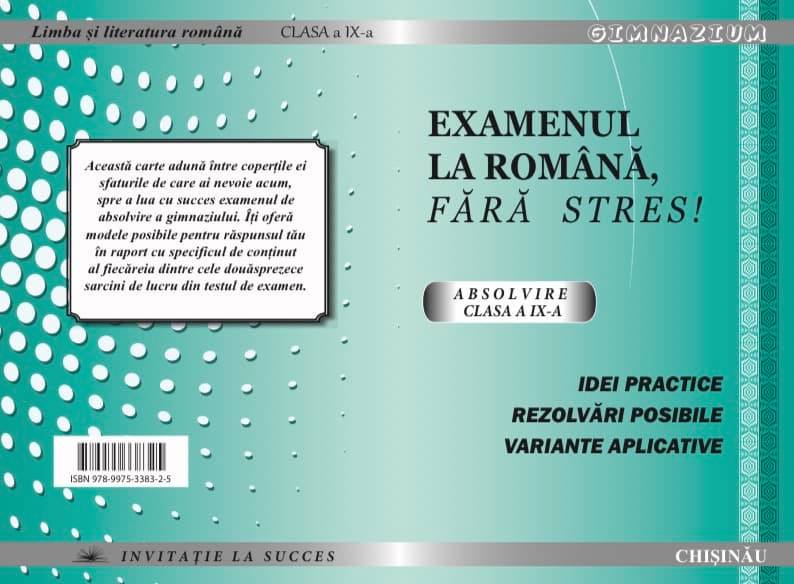 